公共電子看板訊息敬請於106年4月28日至106年5月11日登載。二、登載內容：考選部訊息：106年司法官特考及專技高考律師考試第一試，自106年5月2日至106年5月11日受理網路報名，有意報考之民眾請至考選部全球資訊網查詢。 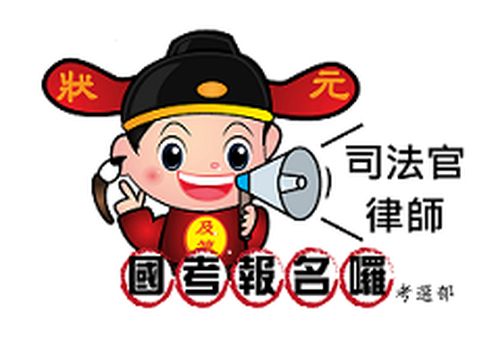 